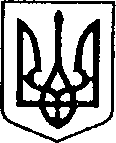 УКРАЇНАЧЕРНІГІВСЬКА ОБЛАСТЬН І Ж И Н С Ь К А    М І С Ь К А    Р А Д АВ И К О Н А В Ч И Й    К О М І Т Е ТР І Ш Е Н Н Явід 28 січня 2021 р.		м. Ніжин		                             № 23Про розгляд матеріалівкомісії з питань захисту прав дитини	Відповідно до статей 34, 42, 51, 52, 53, 59, 73 Закону України «Про місцеве самоврядування в Україні», Регламенту виконавчого комітету Ніжинської міської ради VIII скликання, затвердженого рішенням Ніжинської міської ради Чернігівської області від 24 грудня 2020 року № 27-4-2020, протоколу засідання комісії з питань захисту прав дитини від 22.01.2021 р. та розглянувши заяви громадян, виконавчий комітет міської ради вирішив:На підставі статей 176, 177 Сімейного кодексу України, статей 17, 18 Закону України «Про охорону дитинства», статті 12 Закону України «Про основи соціального захисту бездомних осіб і безпритульних дітей», статті 32 Цивільного кодексу України дозволити:ПІП подарувати ПІП житловий будинок (конфіденційна інформація) в місті Ніжині, що належить йому на підставі договору купівлі-продажу (конфіденційна інформація), на реєстраційному обліку в якому перебуває малолітня дитина ПІП, 26.07.2007 р.н., та земельну ділянку площею 0,0571 га за адресою: місто Ніжин (конфіденційна інформація). При цьому права та інтереси дитини не будуть порушені, оскільки місце її реєстрації не зміниться.ПІП подарувати ПІП 1/4 частину (конфіденційна інформація)в місті Ніжині, що належить їй згідно зі свідоцтвом про право власності (конфіденційна інформація), в якому на реєстраційному обліку перебуває малолітня дитина ПІП, 15.08.2007 р.н.. При цьому права та інтереси дитини не будуть порушені, оскільки місце її реєстрації не зміниться.ПІП подарувати ПІП 1/4 частину квартири (конфіденційна інформація)в місті Ніжині, що належить йому згідно зі свідоцтвом про право власності (конфіденційна інформація), в якому на реєстраційному обліку перебуває малолітня дитина ПІП, 15.08.2007 р.н.. При цьому права та інтереси дитини не будуть порушені, оскільки місце її реєстрації не зміниться.ПІП подарувати ПІП житловий будинок (конфіденційна інформація) в місті Ніжині, що належить їй на підставі договору дарування (конфіденційна інформація), на реєстраційному обліку в якому перебуває малолітня дитина ПІП, 02.02.2012 р.н., земельні ділянки площею 0,1172 га та площею 0,1 га за адресою: місто (конфіденційна інформація). При цьому права та інтереси дитини не будуть порушені, оскільки місце її реєстрації не зміниться.ПІП та ПІП укласти договір про припинення права на аліменти для малолітньої дитини ПІП, 07.05.2011 р.н., у зв’язку з передачею права власності на нерухоме майно на ім’я малолітньої ПІП, 07.05.2011 р.н., а саме 1/2 частини (конфіденційна інформація), що належить батьку дитини, ПІП.ПІП, ПІП прийняти в дар на ім’я малолітньої дитини ПІП, 21.03.2007 р. н., від мами, ПІП, житловий будинок (конфіденційна інформація), земельну ділянку (конфіденційна інформація)в місті Ніжині та підписати договір дарування.ПІП та ПІП дати згоду неповнолітній дитині ПІП, 19.02.2006 р. н., на укладання та підписання договору купівлі-продажу, за яким неповнолітня купує гараж (конфіденційна інформація).Неповнолітній дитині ПІП, 19.02.2006 р. н., яка буде діяти за нотаріально посвідченою згодою батьків, ПІП та ПІП, на укладання та підписання договору купівлі-продажу, за яким неповнолітня купує гараж (конфіденційна інформація) в місті Ніжині.На підставі статті 161 Сімейного кодексу України, керуючись принципом 6 Декларації прав дитини та відповідно до пункту 18 Постанови Кабінету Міністрів України від 02.03.2016 р. №207 «Про затвердження Правил реєстрації місця проживання та Порядку передачі органами реєстрації інформації до Єдиного державного демографічного реєстру» визначити постійне місце проживання малолітньої дитини ПІП, 13.08.2015 р. н., з мамою, ПІП, за адресою: місто Ніжин, (конфіденційна інформація).На підставі пункту 5 постанови Кабінету Міністрів України від 05.04.2017 № 268 «Про затвердження Порядку надання статусу дитини, яка постраждала внаслідок воєнних дій та збройних конфліктів» надати:Малолітньому ПІП, 26.05.2010 р.н., (свідоцтво про народження серія (конфіденційна інформація), видане (конфіденційна інформація), який перебуває в місті Ніжині (конфіденційна інформація) (довідка від (конфіденційна інформація)№ (конфіденційна інформація)про взяття на облік внутрішньо переміщеної особи)), та зазнав психологічного насилля, статус дитини, яка постраждала внаслідок воєнних дій та збройних конфліктів.Малолітньому ПІП, 26.02.2019 р.н., (конфіденційна інформація), видане (конфіденційна інформація), який перебуває в місті Ніжині по вулиці (конфіденційна інформація) (довідка від (конфіденційна інформація)про взяття на облік внутрішньо переміщеної особи)), та зазнав психологічного насилля, статус дитини, яка постраждала внаслідок воєнних дій та збройних конфліктів.Начальнику служби у справах дітей Рацин Н.Б. забезпечити оприлюднення даного рішення на офіційному сайті міської ради протягом 5 робочих днів з дня його прийняття.5. Контроль за виконанням рішення покласти на заступника міського голови з питань діяльності виконавчих органів ради Грозенко І.В..Міський голова                                                                         Олександр КОДОЛАПояснювальна запискадо проекту рішення «Про розгляд матеріалів комісії з питань захисту прав дитини»Відповідно до статей 34, 42, 51, 52, 59, 73 Закону України «Про місцеве самоврядування в Україні», виконавчий комітет міської ради має право розглядати питання щодо правових засад захисту прав малолітніх (неповнолітніх) дітей.Проект рішення складається з трьох розділів:Розділ І. З метою захисту прав та інтересів малолітніх та неповнолітніх дітей, на підставі статей 176, 177 Сімейного кодексу України, статей 17, 18 Закону України «Про охорону дитинства», статті12 Закону України «Про основи соціального захисту бездомних осіб і безпритульних дітей», статті 32 Цивільного кодексу України виконавчий комітет, як орган опіки та піклування, дає згоду на вчинення правочинів з майном, право власності чи право на користування яким мають діти.Розділ ІІ. На підставі статті 161 Сімейного кодексу України, керуючись принципом 6 Декларації прав дитини та відповідно до пункту 18 Постанови Кабінету Міністрів України від 02.03.2016 р. №207 «Про затвердження Правил реєстрації місця проживання та Порядку передачі органами реєстрації інформації до Єдиного державного демографічного реєстру» виконавчий комітет, як орган опіки та піклування, визначає постійне місце проживання дітей.Розділ ІІІ. На підставі пункту 5 постанови Кабінету Міністрів України від 05.04.2017 № 268 «Про затвердження Порядку надання статусу дитини, яка постраждала внаслідок воєнних дій та збройних конфліктів» виконавчий комітет Ніжинської міської ради за місцем реєстрації проживання/перебування дитини як внутрішньо переміщеної особи надає статус дитини, яка постраждала внаслідок воєнних дій та збройних конфліктів.Даний проект рішення містить інформацію, яка належить до конфіденційної та без згоди осіб, яких вона стосується, опублікуванню не підлягає відповідно до статті 32 Конституції України, статей 301, 302 Цивільного кодексу України, Закону України «Про доступ до публічної інформації» №2939-VIвід 13.01.2011р., «Про захист персональних даних» №2297-VIвід 01.06.2010 р. Проект рішення оприлюднений на сайті Ніжинської міської ради з 26.01.2021 р.Даний проект рішення потребує дострокового розгляду, оскільки рішення стосується соціально-правового захисту дітей.Враховуючи вищевикладене, проект рішення «Про розгляд матеріалів комісії з питань захисту прав дитини» може бути розглянутий на засіданні виконавчого комітету з позитивним вирішенням питання.Доповідати проект рішення «Про розгляд матеріалів комісії з питань захисту прав дитини» на засіданні виконавчого комітету Ніжинської міської ради буде начальник служби у справах дітей Рацин Н.Б.Заступник міського голови з питань діяльності виконавчих органів ради                                                         Ірина ГРОЗЕНКО